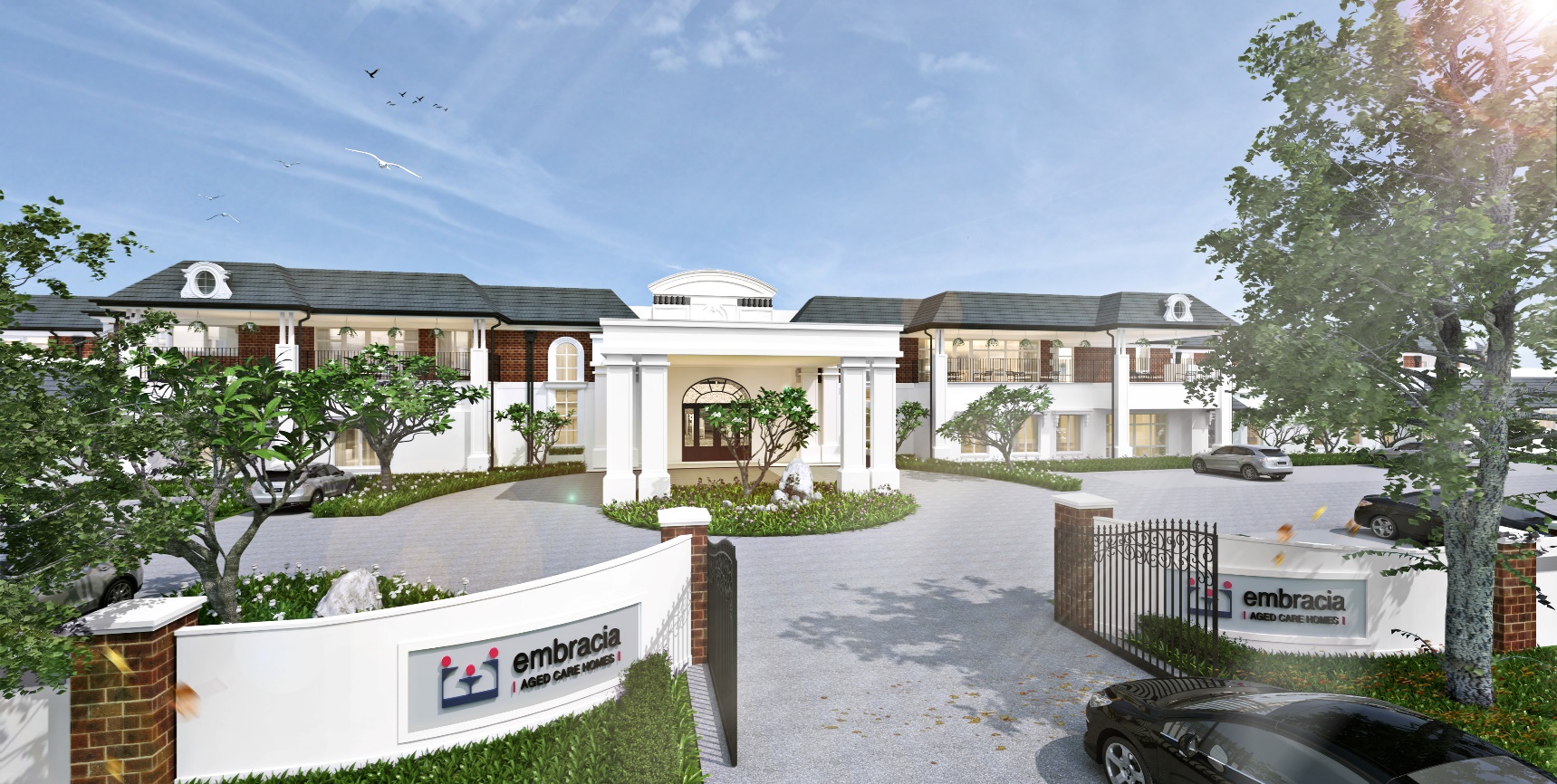 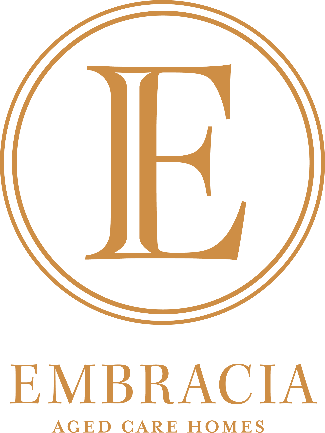 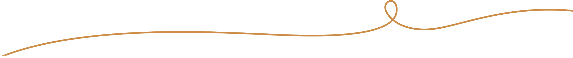 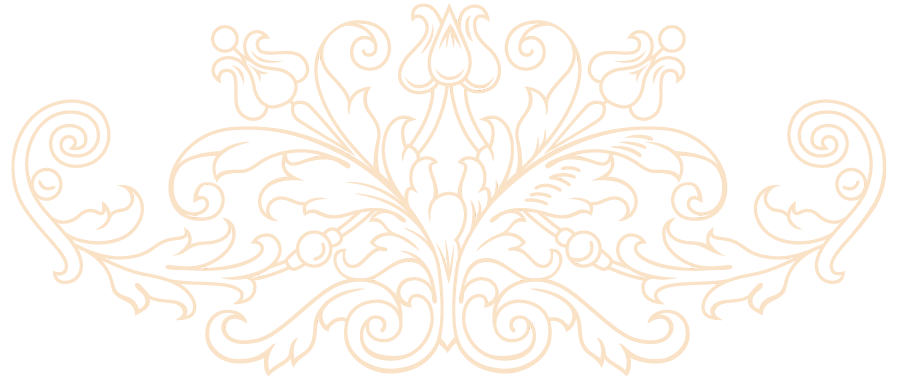 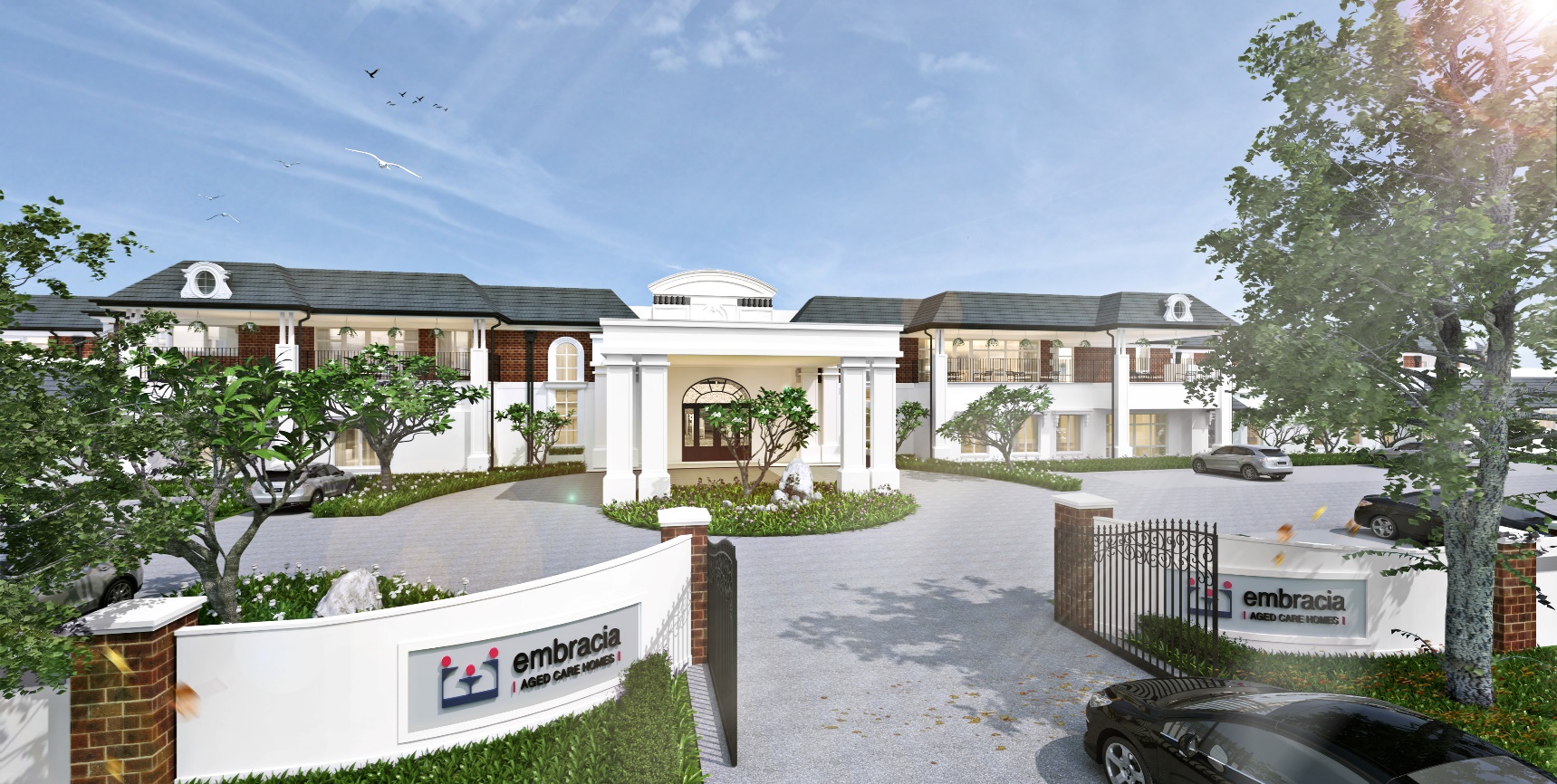 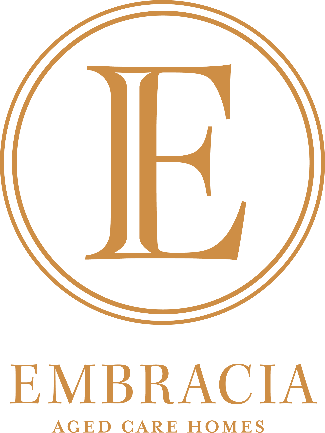 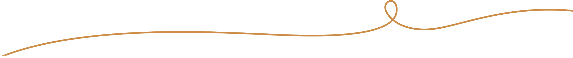 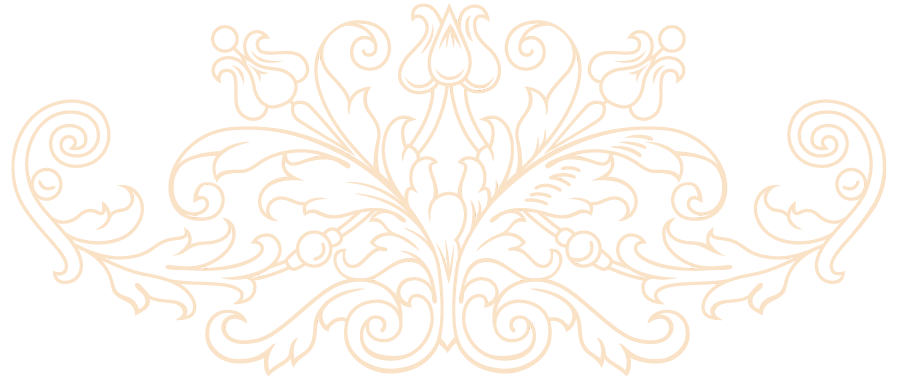 Greetings from the Lifestyle Team
Keep in touch!
If you would like to keep up to date with events and activities in our homes, please follow us on Facebook and LinkedIn.   Here we provide weekly posts and share fun photos of our residents enjoying the various lifestyle activities on offer. www.facebook.com/embracia	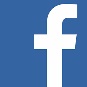 www.linkedin.com/company/3674144/  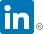 October Lifestyle Events
The National Gallery of Victoria held a “Dior Exhibition” at Embracia Moonee Valley on Thursday the 19th of October at 2.00 pm in the Activity Room.  There will be more exhibitions scheduled for next year on different topics.  Once again, Embracia is grateful to Judy, the presenter, for her time and expertise.  The Voluntary Guides of the NGV operates with the  aim of providing support to the community in understanding and appreciating the NGV and its collections.  It provides a link between the NGV and the community and especially caters for individuals that may otherwise not have the opportunity to experience what the Gallery has to offer.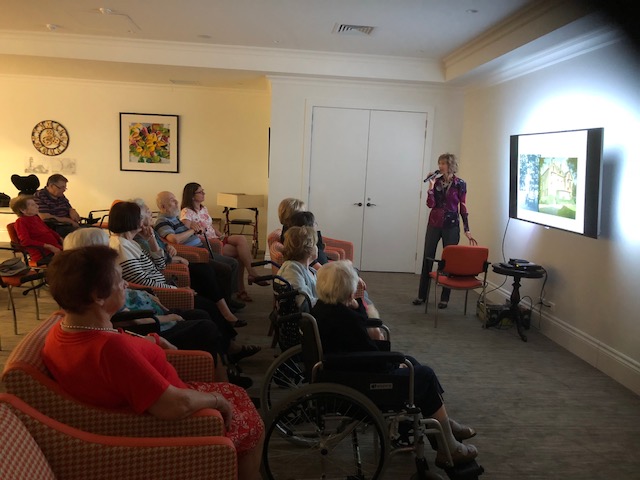 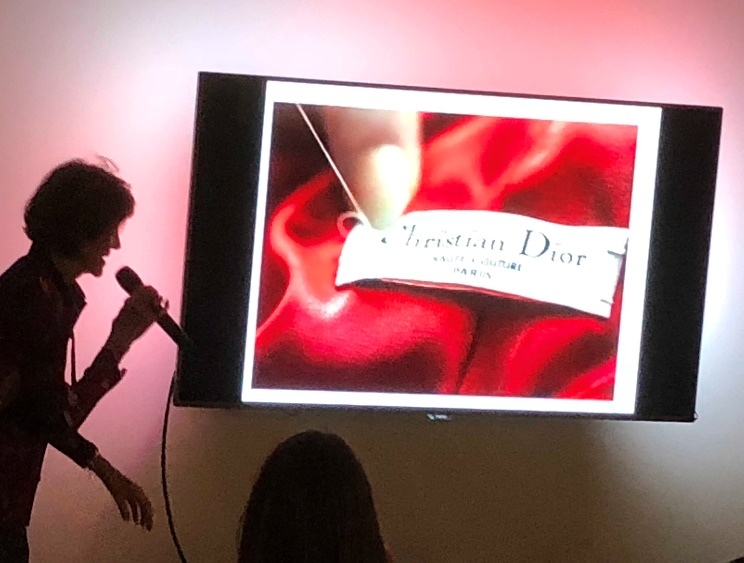 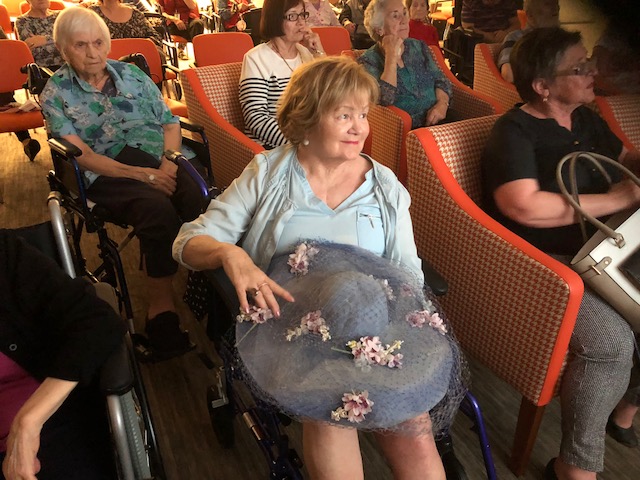 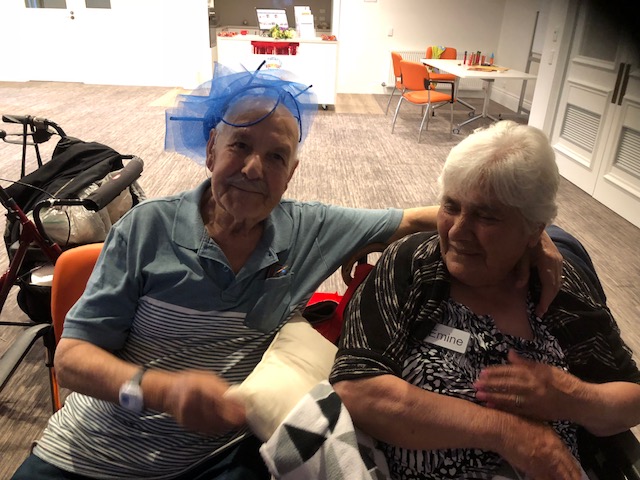 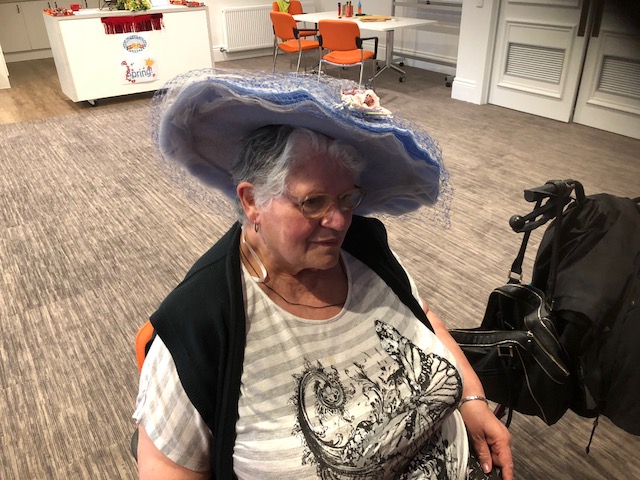 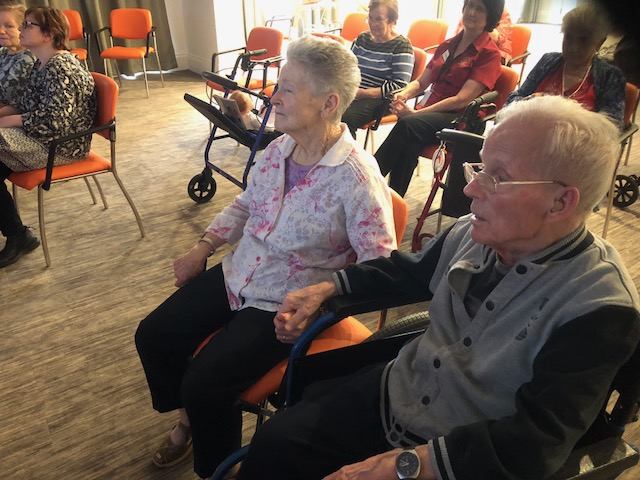 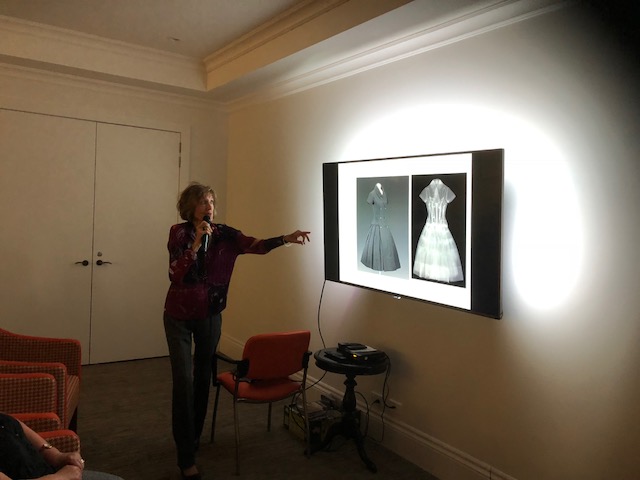 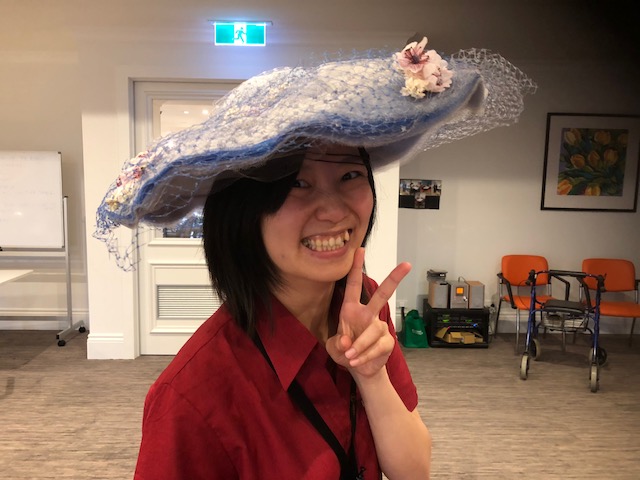 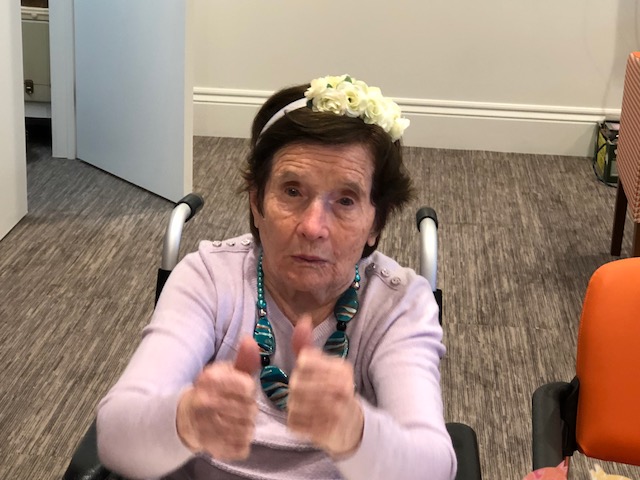 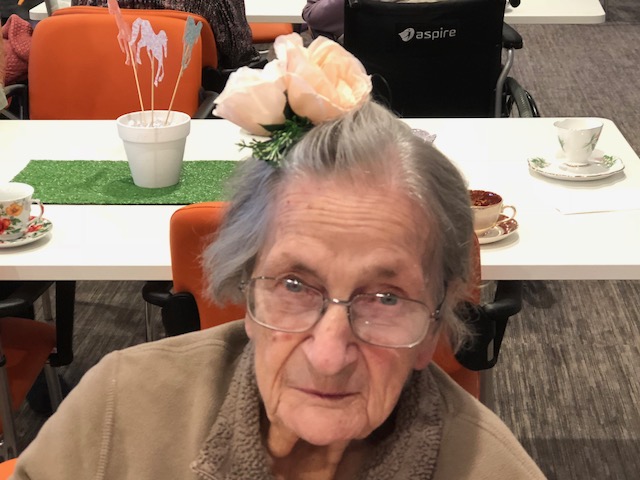 November Lifestyle Events
 In the months of October and early November High Teas were held, cooking groups, Art and Craft, Sing A Longs, Church Services every Wednesday and Friday mornings and the much anticipated Happy Hour enjoyed every Friday afternoon.  The RSL morning melodies will be an ongoing monthly outing until December.  The Lifestyle Team endeavour to take different groups of residents every trip.Embracia’s residents enjoyed the Bunnings Workshop on the 26th of October.  Residents enjoyed making musical instruments from plastic cylinders that they painted using different techniques.  Aboriginal dot art was used and different coloured designs of their liking.  The cylinders were filled with various pebbles to create a percussion sound.  These inventive musical instruments will be used during Sing A Long and music appreciation sessions.Embracia residents will experience their first Music Therapy session with Dr. Loretta on Friday the 17th of October during Happy Hour in the afternoon.  Music therapy is an expressive Intervention which allows residents to improve their mental and physical wellbeing.  Music is used to enhance an individual’s physical, emotional, mental, social, aesthetic and spiritual health.Christmas Barbecue for Residents and Families will be held on Saturday the 9th of December 2017 from 12.00 – 3.00pm in the Carbine café adjacent to the Activity Room. There will be entertainment on the day. Please don’t forget to fill in the form and include number of family members attending for catering purposes.We will keep you updated on the upcoming Christmas festivities.  On behalf of the Lifestyle Team, we are committed to offering new and exciting events and making activities enjoyable for all.  Activities are up and running on the weekends now with Lifestyle Assistant Tina and Embracia volunteer Amilia.  Please note, that family members and visitors are welcome to join if they please.Cheers and enjoy the rest of your November.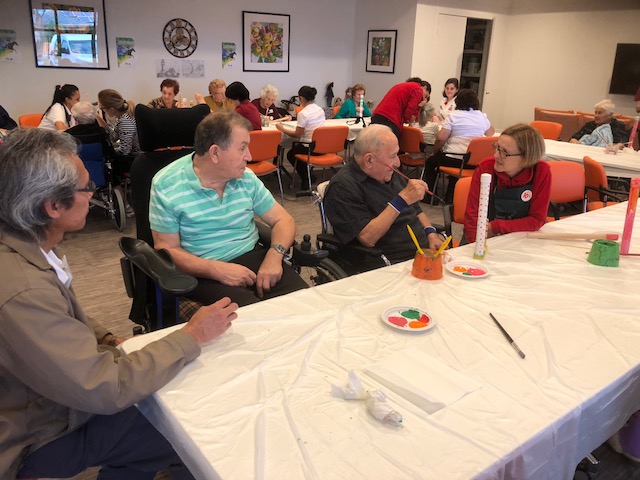 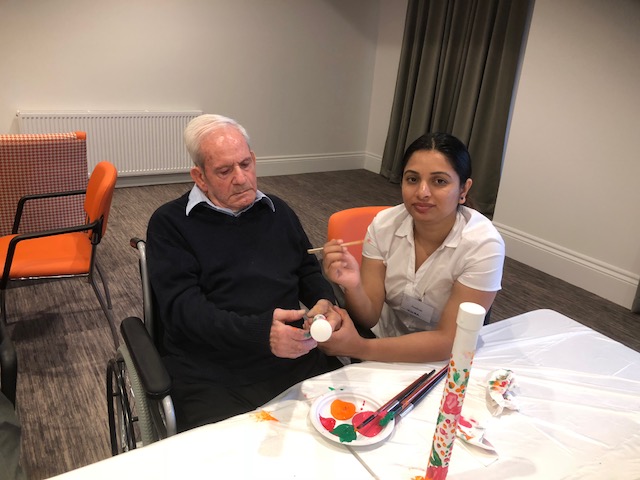 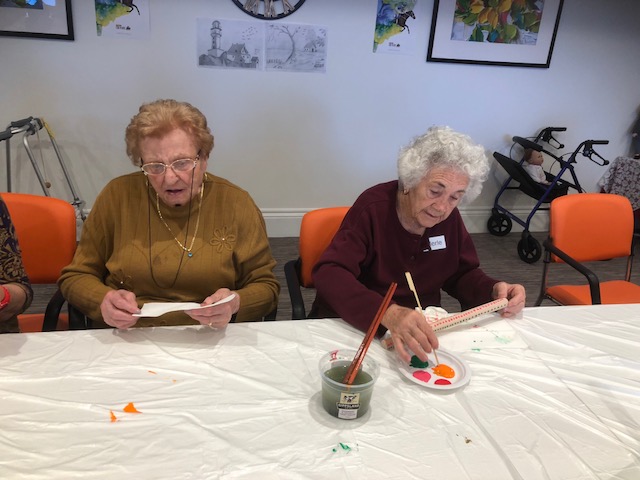 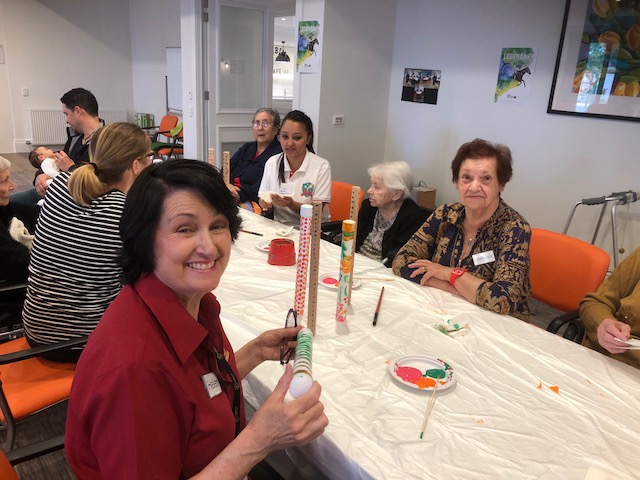 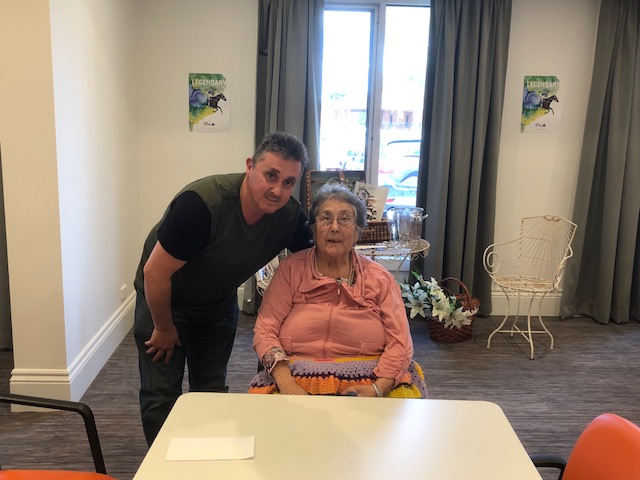 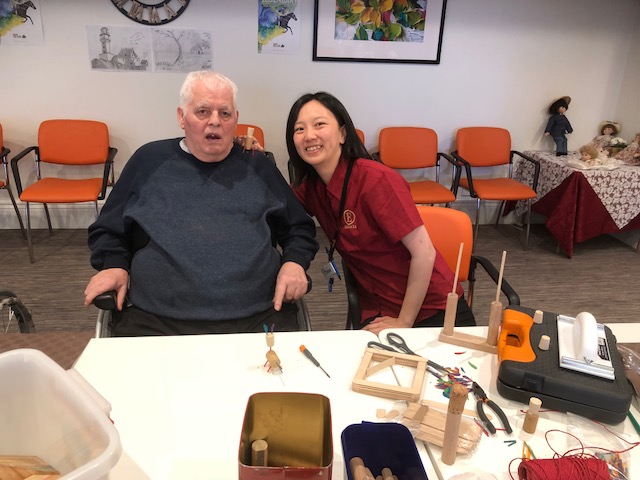 Messages from Management
Thank you to all the residents and families for their understanding when we have to lockdown the home during our recent gastro-outbreak. This measure assisted us greatly in managing the outbreak and ensured the virus did not spread to the rest of the home. A total of 4 residents were affected and recovered quickly thanks to the prompt attention of the staff. The changes in weather bring about different viruses out in the community so please do not visit if you are ill as our residents, due to their age and medical conditions, are vulnerable and their immune system can easily get compromised.Hairdressing services are provided every Thursday and payment can be made directly to the hairdresser on the day. There is a hairdressing book in the foyer if you wish to book your family member or you may let the staff know.There is a Pharmacy Box installed on the ground floor just outside the lift. You may lodge any queries you may have in relation to your invoices directly to the Pharmacist in this box.We value your feedback and any suggestions to improve our delivery of care. Please see the management team or lodge your suggestions in the suggestion box in the foyer.Birthdays 
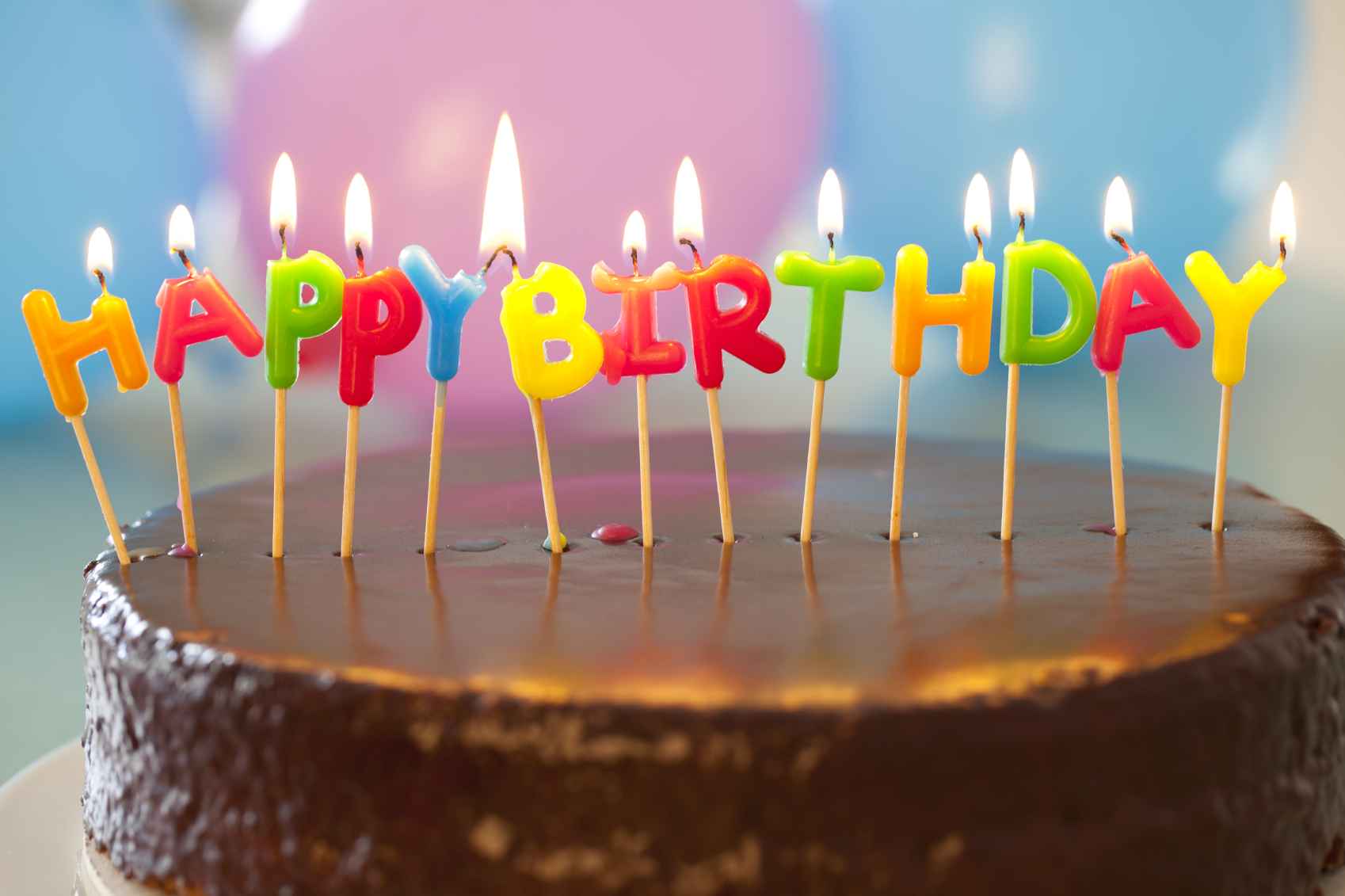 OctoberMaria C – 5th OctoberPasqualina – 19th OctoberVisa – 24th OctoberMary – 31st OctoberNovemberGiusseppe M – 9th NovemberDimitrije – 10th NovemberSlava – 10th NovemberGladys – 17th NovemberRita – 18th NovemberPhilip – 22nd NovemberJoan – 23rd NovemberJoyce – 28th NovemberIrene – 28th NovemberCon – 17th NovemberIn Loving Memory
OctoberAileen  – 29th OctoberNovemberDerek  – 3rd NovemberSalvatore – 9th NovemberMay their memory give their families and friends the strength to face the days ahead.Rest in PeaceRiposare in Pace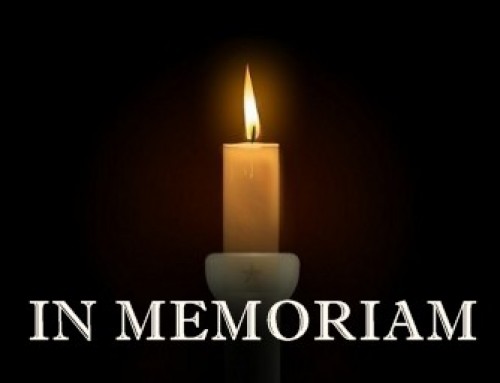 Upcoming Events
Happy HourEvery FridayActivity Room-2.00 pmEssendon Keilor College30th October - Choir PerformanceActivity Room-2.00 pmRemembrance Day Service10th November-Reverend M. DunnActivity Room-2.30pmLest We ForgetChurch ServiceEvery Wednesday & FridayActivity Room-11.00 amSenior Sales9th November-Men & Women’s ApparelActivity Room-2.00-4.00pmOlli-May Women’s Clothing13th NovemberActivity Room-10.00am-1.00pmSing A Long with Loretta17th November-Happy Hour                Activity Room-2.00-3.00pmJillian’s Comfort Shoe Sale23rd NovemberActivity Room-10.00am-1.00pmBunnings workshop23rd November-Craft WorkshopActivity Room-2.00-3.00pm   Residents & Families Barbecue9th DecemberCarbine Café 12.00-3.00pmFifth Avenue Sale30th November-Bags, Scarves, Jewellery and moreActivity Room-10.00-1.00pmSTAFF MEMBERS FIVE MINUTES OF FAMEAngela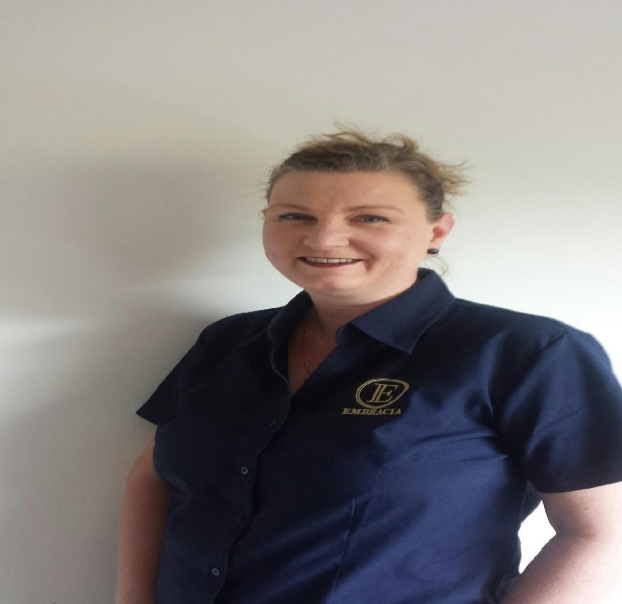 INTRODUCING STAFF MEMBER ANGELAI was born in Scotland and came to Australia in 1980.  I have one sister and most of my family is in Adelaide.  I am married and have two children.  Emma is 17 and Jayden is almost 14.  My husband is in the RAAF and my family has lived in many states due to my husband’s work.  I recently moved from England.I am an Enrolled Nurse and a Team Leader in Tulloch and Northerly Household and  I love my job.  I have worked in many nursing environments including hospitals, aged care, public and private hospital settings. My hobby is taking Bella (my pet dog) for walks at dog parks, outings with my family and bushwalking. I also bring Bella to Embracia Moonee Valley for pet therapy.I don’t have many pet hates.  I am easy going and a good team player.  My motto is ‘I am eager and willing to please’.Maybe I dislike Melbourne’s unpredictable weather.SOMETHING WE DON’T KNOW ABOUT YOU:I was born in Scotland and don’t have a Scottish accent unlike my other family members. 